MEMBERS OF THE EXECUTIVE EXPENSES DISCLOSURE FROM 1 JANUARY 2016 to 31 MARCH 2016 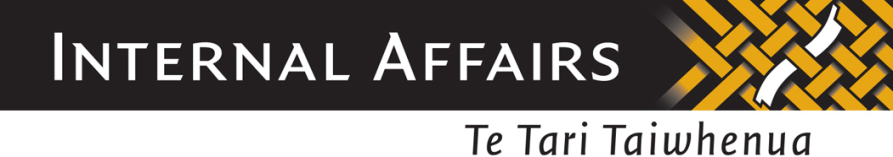 Party Minister/Parliamentary Under-SecretaryWellington Accommodation Out of Wellington Travel Expenses Domestic Air TravelSurface Travel (Ministers, Spouse and Staff) (A)Sub Total Internal Costs Official Cabinet Approved International Travel (B)ACT David Seymour5,580 126 5,777 1,668 13,151  - Total ACT 5,580 126 5,777 1,668 13,151 - Maori Te Ururoa Flavell9,436 3,313 9,638 15,990 38,377 5,130 Total Maori9,436 3,313 9,638 15,990 38,377 5,130 NationalJohn KeyAllocated Crown Owned Property938 9,199 31,749 41,886 56,233 NationalBill EnglishN/A541 6,453 14,570 21,564 -16,899(C)NationalGerry BrownleeAllocated Crown Owned Property631 3,559 7,942 12,132 29,880 NationalSteven Joyce9,436 1,249 8,444 16,678 35,807 5,487 NationalPaula Bennett9,436 697 4,757 10,354 25,244 173 NationalDr Jonathan Coleman9,436 - 5,699 15,178 30,313 29,377 NationalAmy Adams2,696 854 5,769 6,442 15,761 26,847 NationalChris Finlayson N/A1,383 4,391 8,313 14,087 31,170 NationalSimon Bridges9,436 387 5,115 9,134 24,072 1,247 NationalHekia Parata  N/A2,377 4,663 9,120 16,160 37,164 NationalAnne Tolley9,436 271 8,505 4,891 23,103 - NationalDr Nick Smith 9,436 546 9,869 11,608 31,459 - NationalMurray McCully9,436 - 3,460 3,287 16,183 40,196 National Judith Collins 9,436 - 3,798 7,823 21,057 - NationalNathan Guy9,436 1,422 5,973 10,820 27,651 -7,137(D)NationalNikki Kaye7,009 - 5,487 20,417 32,913 25,801 NationalMichael Woodhouse9,436 962 5,197 3,315 18,910 12,923 National Todd McClay9,436 1,225 6,382 6,577 23,620 85,154(E) NationalPesta Sam Lotu-liga9,436 - 4,180 7,270 20,886 - National Maggie Barry 6,605 972 6,904 9,875 24,356 3,040 National Craig Foss9,436 335 4,684 1,839 16,294 - National Jo Goodhew9,436 1,747 6,317 6,397 23,897 - National Nicky Wagner9,436 1,999 5,712 5,222 22,369 32,521 NationalLouise Upston9,436 775 5,537 11,586 27,334 - NationalPaul Goldsmith 9,436 519 4,652 4,493 19,100 - NationalTim Groser----1,978(F)-1,978(F)15,350(G)NationalMark Mitchell MP (H)-----4,283Total National176,72219,830144,706242,922584,179412,810United FuturePeter DunneN/A- 2,096 2,058 4,154 28,803Total United Future 

N/A- 2,096 2,058 4,154 28,803Total All Parties 191,73823,269162,217262,638639,861446,743NotesNotesNotesNotesNotesNotesNotesNotesExcludes GST, Fringe Benefit Tax & depreciation as applicableExcludes GST, Fringe Benefit Tax & depreciation as applicableExcludes GST, Fringe Benefit Tax & depreciation as applicableExcludes GST, Fringe Benefit Tax & depreciation as applicableExcludes GST, Fringe Benefit Tax & depreciation as applicableExcludes GST, Fringe Benefit Tax & depreciation as applicableExcludes GST, Fringe Benefit Tax & depreciation as applicableExcludes GST, Fringe Benefit Tax & depreciation as applicableDue to charging delays in the previous quarter surface travel costs for this quarter are for a four month period Ministers, spouse, staff, MPs or students where relevantAirfare refundsAirfare refundsIncludes costs for travel undertaken in the previous quarter brought to charge in this quarter Reversal of accrued costs in the previous quarterIncludes costs of $990 for Dr Megan Woods MP & $2,890 for James Shaw MP to attended the Oceania Summit and participate in the annual Conference of the Parties to the United Nations Framework Convention on Climate Change in ParisCosts relating to travel by Mark Mitchell MP, on behalf of Hon Bill English to attend the Pacific Island Forum Economic Ministers Meeting in the Cook Islands and Hon Murray McCully to attend the Bali Democracy Forum in IndonesiaDue to charging delays in the previous quarter surface travel costs for this quarter are for a four month period Ministers, spouse, staff, MPs or students where relevantAirfare refundsAirfare refundsIncludes costs for travel undertaken in the previous quarter brought to charge in this quarter Reversal of accrued costs in the previous quarterIncludes costs of $990 for Dr Megan Woods MP & $2,890 for James Shaw MP to attended the Oceania Summit and participate in the annual Conference of the Parties to the United Nations Framework Convention on Climate Change in ParisCosts relating to travel by Mark Mitchell MP, on behalf of Hon Bill English to attend the Pacific Island Forum Economic Ministers Meeting in the Cook Islands and Hon Murray McCully to attend the Bali Democracy Forum in IndonesiaDue to charging delays in the previous quarter surface travel costs for this quarter are for a four month period Ministers, spouse, staff, MPs or students where relevantAirfare refundsAirfare refundsIncludes costs for travel undertaken in the previous quarter brought to charge in this quarter Reversal of accrued costs in the previous quarterIncludes costs of $990 for Dr Megan Woods MP & $2,890 for James Shaw MP to attended the Oceania Summit and participate in the annual Conference of the Parties to the United Nations Framework Convention on Climate Change in ParisCosts relating to travel by Mark Mitchell MP, on behalf of Hon Bill English to attend the Pacific Island Forum Economic Ministers Meeting in the Cook Islands and Hon Murray McCully to attend the Bali Democracy Forum in IndonesiaDue to charging delays in the previous quarter surface travel costs for this quarter are for a four month period Ministers, spouse, staff, MPs or students where relevantAirfare refundsAirfare refundsIncludes costs for travel undertaken in the previous quarter brought to charge in this quarter Reversal of accrued costs in the previous quarterIncludes costs of $990 for Dr Megan Woods MP & $2,890 for James Shaw MP to attended the Oceania Summit and participate in the annual Conference of the Parties to the United Nations Framework Convention on Climate Change in ParisCosts relating to travel by Mark Mitchell MP, on behalf of Hon Bill English to attend the Pacific Island Forum Economic Ministers Meeting in the Cook Islands and Hon Murray McCully to attend the Bali Democracy Forum in IndonesiaDue to charging delays in the previous quarter surface travel costs for this quarter are for a four month period Ministers, spouse, staff, MPs or students where relevantAirfare refundsAirfare refundsIncludes costs for travel undertaken in the previous quarter brought to charge in this quarter Reversal of accrued costs in the previous quarterIncludes costs of $990 for Dr Megan Woods MP & $2,890 for James Shaw MP to attended the Oceania Summit and participate in the annual Conference of the Parties to the United Nations Framework Convention on Climate Change in ParisCosts relating to travel by Mark Mitchell MP, on behalf of Hon Bill English to attend the Pacific Island Forum Economic Ministers Meeting in the Cook Islands and Hon Murray McCully to attend the Bali Democracy Forum in IndonesiaDue to charging delays in the previous quarter surface travel costs for this quarter are for a four month period Ministers, spouse, staff, MPs or students where relevantAirfare refundsAirfare refundsIncludes costs for travel undertaken in the previous quarter brought to charge in this quarter Reversal of accrued costs in the previous quarterIncludes costs of $990 for Dr Megan Woods MP & $2,890 for James Shaw MP to attended the Oceania Summit and participate in the annual Conference of the Parties to the United Nations Framework Convention on Climate Change in ParisCosts relating to travel by Mark Mitchell MP, on behalf of Hon Bill English to attend the Pacific Island Forum Economic Ministers Meeting in the Cook Islands and Hon Murray McCully to attend the Bali Democracy Forum in IndonesiaDue to charging delays in the previous quarter surface travel costs for this quarter are for a four month period Ministers, spouse, staff, MPs or students where relevantAirfare refundsAirfare refundsIncludes costs for travel undertaken in the previous quarter brought to charge in this quarter Reversal of accrued costs in the previous quarterIncludes costs of $990 for Dr Megan Woods MP & $2,890 for James Shaw MP to attended the Oceania Summit and participate in the annual Conference of the Parties to the United Nations Framework Convention on Climate Change in ParisCosts relating to travel by Mark Mitchell MP, on behalf of Hon Bill English to attend the Pacific Island Forum Economic Ministers Meeting in the Cook Islands and Hon Murray McCully to attend the Bali Democracy Forum in IndonesiaDue to charging delays in the previous quarter surface travel costs for this quarter are for a four month period Ministers, spouse, staff, MPs or students where relevantAirfare refundsAirfare refundsIncludes costs for travel undertaken in the previous quarter brought to charge in this quarter Reversal of accrued costs in the previous quarterIncludes costs of $990 for Dr Megan Woods MP & $2,890 for James Shaw MP to attended the Oceania Summit and participate in the annual Conference of the Parties to the United Nations Framework Convention on Climate Change in ParisCosts relating to travel by Mark Mitchell MP, on behalf of Hon Bill English to attend the Pacific Island Forum Economic Ministers Meeting in the Cook Islands and Hon Murray McCully to attend the Bali Democracy Forum in Indonesia